КЪЭБЭРДЕЙ-БАЛЪКЪЭР РЕСПУБЛИКЭМ И ДЗЭЛЫКЪУЭ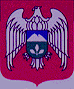 МУНИЦИПАЛЬНЭ КУЕЙМ ЩЫЩ ДЗЭЛЫКЪУЭКЪУАЖЭ КЪАЛЭ ЖЫЛАГЪУЭМ И Щ1ЫП1Э АДМИНИСТРАЦЭМ И 1ЭТАЩХЬЭКЪАБАРТЫ-МАЛКЪАР РЕСПУБЛИКАНЫ ЗОЛЬСК МУНИЦИПАЛЬНЫЙ РАЙОНУНУ ЗАЛУКОКОАЖЕ ШАХАР ПОСЕЛЕНИЯСЫНЫ ЖЕР-ЖЕРЛИ АДМИНИСТРАЦИЯНЫ БАШЧЫСЫГЛАВА МЕСТНОЙ АДМИНИСТРАЦИИ ГОРОДСКОГО ПОСЕЛЕНИЯЗАЛУКОКОАЖЕ ЗОЛЬСКОГО МУНИЦИПАЛЬНОГО РАЙОНАКАБАРДИНО-БАЛКАРСКОЙ РЕСПУБЛИКИ361700,  КБР Зольский район п.Залукокоаже                                                       тел. 4-15-62, факс 4-11-88                       ул. Калмыкова 20                                                                                                                    e-mail:gpzalukokoazhe@mail.ru28.12.2012 г.                                                              УНАФЭ                        №  90                                                                                    БАЙРУКЪ                   №  90                                                                                    РАСПОРЯЖЕНИЕ    №  90        В соответствии с нормами и требованиями Федерального закона от 06.10.2003 № 131-ФЗ "Об общих принципах организации местного самоуправления в Российской Федерации", Федерального закона от 02.03.2007 № 25-ФЗ "О муниципальной службе в Российской Федерации", Федерального закона от 25.12.2008 № 273-ФЗ "О противодействии коррупции", Федерального закона от 03.12.2012 № 230-ФЗ "О контроле за соответствием расходов лиц, замещающих государственные должности, и иных лиц их доходам", руководствуясь Уставом городского поселения Залукокоаже:     1. Назначить ответственным за работу в сфере антикоррупционной деятельности  в местной администрации г.п. Залукокоаже                               Зольского муниципального района Кабардино-Балкарской Республики –                    Заместителя главы местной администрации городского поселения Залукокоаже  Шерметову М.А.      2.  Настоящее распоряжение вступает в силу со дня его подписания.    3.  Контроль за исполнением настоящего распоряжения оставляю за собой.Глава местной администрацииг.п. Залукокоаже                                                                                  П.А.Бжахов   О назначении  ответственного должностного лица по организации работы в сфере антикоррупционной деятельности  в  местной администрации городского поселения  Залукокоаже Зольского муниципального района КБР